новые навыки икомпетенции.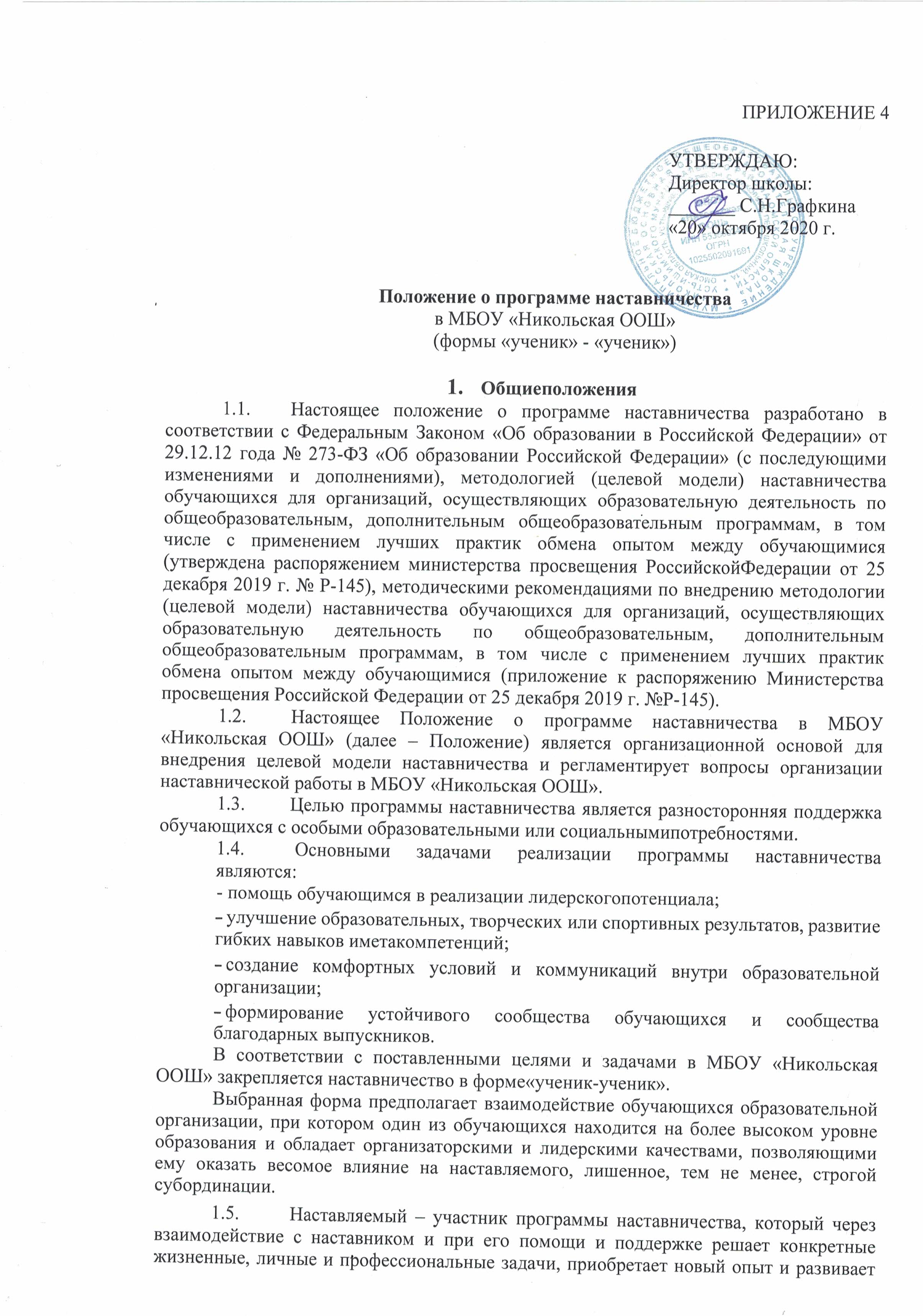 В соответствии с целями и задачами, которые планируется решать в образовательной организации с помощью наставничества, наставляемый может быть:социально или ценностно дезориентированный обучающийся на более низком по отношению к наставнику уровне образования, демонстрирующий неудовлетворительные образовательные результаты или проблемы с поведением, не принимающий участия в жизни школы, отстраненный от коллектива;обучающийся с особыми образовательными потребностями - например, увлеченный определенным предметом, нуждающийся в профессиональной поддержке или ресурсах для обмена мнениями и реализации собственных проектов.Наставник – участник программы наставничества, активный обучающийся старшего уровня образования, обладающий лидерскими и организаторскими качествами, нетривиальностью мышления, демонстрирующий высокие образовательные результаты, победитель школьных и региональных олимпиад и соревнований, лидер класса (группы) или параллели, принимающий активное участие в жизни МБОУ «Никольская ООШ» (конкурсы, театральные постановки, общественная деятельность, внеурочная деятельность); член детско - юношеских организаций или объединений.Направления наставничества:учебное наставничество: наставничество в период подготовки к конкурсам, олимпиадам, в целях развития образовательных компетенций обучающихся;социокультурное наставничество: наставничество, осуществляемое, как правило, во внеклассной деятельности в целях развития общих компетенций обучающихся, а также выявление и развитие талантов и способностей, обучающихся к творчеству, социально-значимой деятельности, спортивным достижениям, мотивации к добровольческой и волонтёрской деятельности.Наставничество может быть, как индивидуальное (направленное на одного обучающегося), так и групповое (направленное на группу обучающихся).Права и обязанности участников программы наставничестваФункции по управлению и контролю наставничества осуществляет куратор. Куратор назначается решением директора МБОУ «Никольская ООШ». Куратором может стать  представитель  образовательной организации (учитель-предметник, педагог-психолог, классный руководитель или заместитель директора образовательной организации по учебно-воспитательной работе), организации любой формы собственности, чья деятельность связана  с  реализацией  программ наставничества, добровольческой (волонтерской) деятельностью, образованием и воспитаниемобучающихся.К зоне ответственности Куратора относятся следующие задачи:- сбор и работа с базой наставников и наставляемых;- организация обучения наставников (в том числе привлечение экспертов для проведения обучения);- контроль проведения программ наставничества;- участие в оценке вовлеченности обучающихся в различные формы наставничества; - решение организационных вопросов, возникающих в процессе реализации целевой модели наставничества;- мониторинг реализации и получение обратной связи от участников программы и иных причастных к программе лиц.В период наставничества наставник имеет право:- знакомиться с персональными данными наставляемого с соблюдением требований и условий, предусмотренных законодательством в целях защиты персональных данных;- разрабатывать совместно с наставляемым индивидуальный план с учётом его образовательных потребностей, давать конкретные задания с определённым сроком подготовки;- вносить предложения о создании необходимых условий для улучшения образовательных результатов наставляемого;- мотивировать наставляемого на улучшение образовательных, творческих или спортивных результатов;- развивать у наставляемого гибкие навыки и метакомпетенции.В период наставничества наставник обязан:- выполнять утвержденную программу наставничества;- контролировать и оценивать самостоятельно работу наставляемого;- оказывать необходимую помощь наставляемому в рамках, поставленных программой наставничества целей изадач;- содействовать развитию общекультурного кругозора наставляемого;- сопровождать обучающегося на места проведения профессиональных конкурсов, олимпиад и чемпионатов профессий согласно регламенту организаторов;- разрабатывать совместно с наставляемым план индивидуального развития; - предоставлять отчет о работе наставника;- содействовать подготовке «портфолио достижений» наставляемого.2.5. В период наставничества наставляемый имеет право: - обращаться за помощью к своему наставнику;- вносить предложения по совершенствованию программы наставничества; - участвовать в обсуждении результатов наставничества;- обращаться с просьбой о замене наставника к куратору.В период наставничества наставляемый обязан:- выполнять мероприятия, обозначенные в программе наставничества в установленные сроки;- учиться у наставника методам и формам работы, правильно строить свои взаимоотношения с ним;- совершенствовать свой общеобразовательный и культурный уровень; - отчитываться о проделанной работе перед наставником в установленные сроки.           2.7. Назначение наставника производится при обоюдном согласии предполагаемого наставника инаставляемого.Результаты реализации программы наставничестваРезультатом реализации программы наставничества является высокий уровень включенности наставляемых и наставников во все социальные, культурные и образовательные процессы образовательной организации.Измеримыми результатами реализации программы наставничества являются:- рост посещаемости творческих кружков, объединений, спортивных секций идр.;- количественный и качественный	рост успешно	 реализованных образовательных и творческих проектов;- повышение успеваемости и улучшение психоэмоционального фона внутри класса (группы) и образовательной организации;- снижение числа обучающихся, состоящих на различных формах профилактических учетов;- снижение числа жалоб от родителей и педагогов, связанных с социальной незащищенностью и конфликтами внутри коллектива обучающихся.Перечень документов, регламентирующих реализацию программынаставничестваК документам, регламентирующим реализацию программы наставничества, относятся:- настоящее Положение;- приказ директора МБОУ «Никольская ООШ» об организации наставничества;- индивидуальный план работы наставника с наставляемым; - журнал наставника;- отчеты о деятельности наставника и наставляемого лица;- программа мониторинга результатов деятельности программы наставничества (анкетирование);- соглашения между наставником и наставляемым, а также законными представителями наставляемого в случае, если участник программы несовершеннолетний;- протоколы заседаний педагогического и методического советов (объединений), либо других государственно-общественных органов образовательной организации, на которых рассматривались вопросы наставничества;- личные заявления наставников и наставляемых лиц.